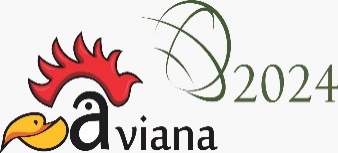     1-2 November 2024						                  APPLICATION FORM     UMA SHOW GROUNDS, LUGOGO.	info@avianaafrica.comKampala, Uganda	www.avianaafrica.comCompany: 	City:___________________________     Address: _____________________________________________________________________________________     Postcode: 	Country:_______________________________________Contact Person:_____________________________ Tel: ____________________________________Email Address:__________________________________Web:__________________________Name on the Fascia: ________________________________________________________________________9mts2 – 1500 Euro Fully built up stand- One Table with two Chairs.    18mts2 – 2500 Euro Fully Build up stand- two tables with four chairs.    36 mts2 – 4000 Euro- Fully Build up stand- four tables with Eight chairs.Payment Terms:-100% on payment on confirmation to reserve the booth.Cancellation Policy75% refund if cancelled two months prior 50% refund if cancelled one month prior No refund if cancelled less than monthSponsorshipsPlatinum Sponsorship-Cost- 7500 Euro36 Sqm Free space in prime location.Companies Logo will be branded in all advert materials as platinum sponsors.	Logo’s as Platinum sponsors in the entire invitation/E-newsletter going all over the World (24,000 E-mail circulations)Logo's will be printed in all banners, Bill boards, 1 page complimentary advert in event Catalogue.Gold Sponsorship-Cost- 5000 Euro27 Sqm Free space in prime location.Companies Logo will be branded in all advert materials as Gold sponsors.	Logo’s as Gold sponsors in the entire invitation/E-newsletter going all over the world (24,000 E-mail circulations).Logo's will be printed in all banners, Bill boards, 1 page advert complimentary in event catalogue.Silver Sponsorship-Cost- 3500 Euro18 Sqm Free space in prime location.Companies Logo as Silver sponsors in the entire invitation/E-newsletter going all over the world (24,000 E-mail circulations).Logo's will be printed in all banners, Bill boards, 1 page complimentary advert in event catalogue.Book Stand No:Area:Signature:Date:DesignationWe hereby confirm Payment terms & cancellation policyCompany’s Stamp